VOLUNTEERING OPPORTUNITIES!!!CHRISTMAS FOR SENIORS ATROSEWOOD REHABILITATION CENTERPioneers it’s that time of year again when we help make Christmas for residents of the Rosewood care home.  We have 41 male and female residents who are receiving assistance or do not have any family that we purchase and wrap gifts for.  We have a list of their desires and are looking for Pioneers to adopt them. If this is a project you can help with, please contact Jacqueline listed below.The gifts need to be returned by December 1st, 2021 either to Beth Freemont or by calling the numbers below and they will be picked up. Thank you to everyone who is available to help with this project.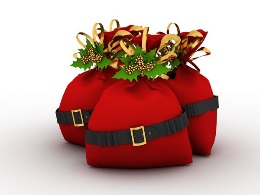 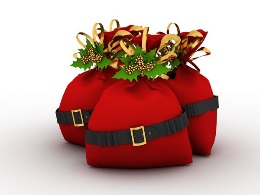 Chairpersons:Jacqueline Boyden - 775-813-4593Sheryl Stopper - 775-747-1555The Pioneers have Group Pricing on the following SF 49er Games.All tickets are digital and will be managed as shown below in yellow.Forty-Niner's at Levi Stadium        Versus      ColtsDate:              Sunday - October 24, 2021Time:              5:20 PMTicket Price:    Level 400 -  $86 Group Price    (Regular Price $97 if purchased Individually Plus Fees)Cut Off Date:    September 24, 2021   For the ColtsForty-Niner's at Levi Stadium          Versus:        Arizona CardinalsDate:              Sunday - November 7, 2021Time:              1:25 PMTicket Price:    Level 400 -  $86    Group Price    (Regular Price $97 if purchased Individually Plus Fees)Cut off Date:      October 7, 2021 for the Arizona CardinalsForty-Niner's at Levi Stadium            Versus        L A RamsDate:                Sunday -  November 15, 2021Time:                5:15 PMTicket Price:      Level 400 -  $86    Group Price  (Regular Price $97 if purchased individually Plus Fees)Cut Off Date:          October 15, 2021  For the L A RamsForty - Niner's at Levi Stadium            Versus        VikingsDate:                Sunday - November 28, 2021Time:                  1:25 PMTicket Price:        Level 400 -  $86    Group Price  (Regular Price $97 if purchased individually Plus Fees)Cut off Date:            October 28, 2021  For the VikingsForty - Niner's at Levi Stadium              Versus       Atlanta FalconsDate:                    Sunday - December 19, 2021Time:                    1:05 PMTicket Price:          Level 400 -  $75    Group Price  (Regular Price $87 if purchased individually Plus Fees)Cut Off Date:             November 19, 2021          Atlanta FalconsForty- Niners at Levi Stadium                  Versus      Houston TexansDate:                     Sunday - January 2, 2022Time:                     1:05 PMTicket Price:           Level 400 -  $75   Group Price   (Regular Price $87 if purchased individually Plus Fees)Cut Off Date:        December 2, 2021 *** Possible  Level 200 Tickets available at $135 (Regular Price $161 individually Plus Fees)***    Please make checks payable to:  "TELECOMPIONEERS"Mail US MAIL to                Bill Sullivant   3961 Alma Court  --  Pleasanton, CA 94588****PLEASE DO NOT WAIT TO PLACE YOUR ORDER - I would like to Purchase Tickets As Soon As Possible                                   ****Games would make Great Birthday or Christmas Gifts!****GROUP PRICE IS PIONEER PRICE                                                                    ALL TICKETS WILL BE DIGITAL        For Questions or more information contact Helen at: hpsulli@yahoo.com or call: 925-846-1776AT&T PioneersAnnual Holiday Santa Sacks ProjectThe Pioneers are excited to provide sacks to underprivileged children through the Step2 and Teen Challenge Organizations.  Step2 is a recovery center and shelter for women and children.  Teen Challenge is a mentoring and support center for at-risk teens. The sacks are filled with basic needs items and personal gifts. The list contained is a guideline and includes some ideas from the kids themselves.  Be creative and have fun filling the sacks!  Please return your filled sacks by December 10th.  Thank you in advance for your generosity to support this worthwhile project! Interested?  Contact:  Billie Augustineba5289@att.com775-683-5252Sacks can be returned via company mail or dropped off in person at 5250 S. Virginia St, Ste. 201 (External Affairs) or Ste. 204 (Engineering)From Silver State Chapter Executive Board  Merry Christmas Everyone!!!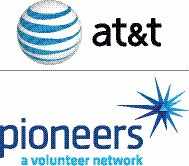 NEWSLETTERSilver State Chapter   December 2021ANSWERING THE CALL OF THOSE IN NEEDNEWSLETTERSilver State Chapter   December 2021ANSWERING THE CALL OF THOSE IN NEEDChapter OfficersDavid CollierPresidentdc1787@att.comGary MarshVice Presidentgm517f@att.comBillie AugustineMember at Largeba5289@att.comJohn FrankMember at Largejf1519@att.comJacqueline BoydenLife Member Representative 775-813-4593jacquelinek64@att.netSuzanne ValdezImmediate Past Presidentsl2485@att.comTreasurerKris Wellskw2734@att.comSecretaryBeth Freemontmf2598@att.comHave an idea for aPioneers Project??? Contact:David Collier, dc1787@att.comChapter OfficersDavid CollierPresidentdc1787@att.comGary MarshVice Presidentgm517f@att.comBillie AugustineMember at Largeba5289@att.comJohn FrankMember at Largejf1519@att.comJacqueline BoydenLife Member Representative 775-813-4593jacquelinek64@att.netSuzanne ValdezImmediate Past Presidentsl2485@att.comTreasurerKris Wellskw2734@att.comSecretaryBeth Freemontmf2598@att.comHave an idea for aPioneers Project??? Contact:David Collier, dc1787@att.comSilver State Chapter Website:http://west-region.attpioneers.org/chapter101/Please visit Silver State Chapter website in the link above.  We welcome your ideas and suggestions.Carson Area Social Club MeetingTuesday, December 14, 2021     11:30 AM,SLOT WORLD3879 US 50Carson City, NVReservations:  Patti Rose775-882-5205Please bring socks for the homelessAny size, any colorSilver Sage Social Club Meeting Wednesday, December 8, 2021    11:30 amGold N Silver Restaurant790 W 4th StReno, NVReservations: Bob Porter775-826-2424Please bring socks for the homelessAny size, any colorSouthern Nevada Pioneers Contact:Fred HamptonEmail:  fredhampton89@gmail.com(505) 401-2298AgeBoyGirlNewborn orInfanthat/beanie, mittens, socks,teething ring, shampoo,bibs, baby wipes, bath wash, appropriate boy baby itemshat/beanie, mittens, socks,teething ring, shampoo,bibs, baby wipes, bath wash, appropriate girl baby items1-2hat/beanie, mittens, socks,toothbrush & toothpaste, shampoo,brush/comb, plush toys, learning toys, bath wash, appropriate boy baby itemshat/beanie, mittens, socks,toothbrush & toothpaste, shampoo,brush/comb, plush toys, learning toys, bath wash, appropriate girl baby items3-4hat/beanie, gloves, socks,toothbrush & toothpaste, shampoo,brush/comb, bath wash, books/learning toys, gameshat/beanie, gloves, socks,toothbrush & toothpaste, shampoo,brush/comb, bath wash, books/learning toys, games5-8hat/beanie, gloves, socks,toothbrush & toothpaste, shampoo,brush/comb, pencils/markers, book/game, action figure, nominal gift card to Walmart/McDonald’s, etc. hat/beanie, gloves, socks,toothbrush & toothpaste, shampoo,brush/comb, lip balm,pencils/markers, dress-up items, hair accessories, nominal gift card to Walmart/McDonald’s, etc. 9-10hat/beanie, gloves, socks,toothbrush & toothpaste, shampoo,brush/comb, lip balm,handheld game, watch, calculator, nominal gift card to Walmart/McDonald’s, etc. hat/beanie, gloves, socks,toothbrush & toothpaste, shampoo,brush/comb, lip balm,journal, hair accessories, craft kits, nominal gift card to Walmart/McDonald’s, etc. 11-17hat/beanie, gloves, socks,toothbrush & toothpaste, shampoo,brush/comb, lip balm, deodorant,watch, nominal gift card to Walmart/McDonald’s, or an age-appropriate item for a boyhat/beanie, gloves, socks,toothbrush & toothpaste, shampoo,brush/comb, lip balm,deodorant, body wash, jewelry/accessories, nominal gift card to Walmart/McDonald’s, or an age-appropriate item for a girl